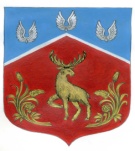 Администрация муниципального образованияГромовское сельское поселениемуниципального образования Приозерский муниципальный район Ленинградской областиП О С Т А Н О В Л Е Н И Е от 11 июня 2013 года                                   № 92 В соответствии с Федеральным законом от 03.12.2012 года № 230-ФЗ «О контроле за соответствием расходов лиц, замещающих государственные должности, и иных лиц их доходам»  администрация муниципального образования Громовское сельское поселение муниципального образования Приозерский муниципальный район Ленинградской области       П О С Т А Н О В Л Я Е Т:1. Утвердить прилагаемый Порядок размещения сведений о своих расходах, а также о расходах своих супруги (супруга) и несовершеннолетних детей муниципальных служащих администрации муниципального образования Громовское сельское поселение муниципального образования Приозерский муниципальный район Ленинградской области в информационно-телекоммуникационной сети Интернет на официальном сайте администрации муниципального образования Громовское сельское поселение муниципального образования  Приозерский муниципальный район Ленинградской области  и предоставления этих сведений общероссийским средствам массовой информации для опубликования (приложение 1).2. Опубликовать данное постановление в средствах массовой информации и в информационно-телекоммуникационной сети Интернет на официальном сайте администрации муниципального образования Громовское сельское поселение муниципального образования Приозерский муниципальный район Ленинградской области.3. Постановление вступает в силу со дня его официального опубликования.     Глава администрации                                                                                           Л.A.Иванова Разослано: дело-2, Утвержденпостановлением администрации муниципального образования Громовское сельское поселение муниципального образованияПриозерский муниципальный район Ленинградской областиот            2013 года № (приложение 1)ПОРЯДОКразмещения сведений  о своих расходах, а также о расходах своих супруги (супруга) и несовершеннолетних детей муниципальных служащих администрации муниципального образования Громовское сельское поселение муниципального образования Приозерский муниципальный район Ленинградской области  в информационно-телекоммуникационной сети Интернет на официальном сайте администрации муниципального образования Громовское сельское поселение муниципального образования Приозерский муниципальный район Ленинградской области и предоставления этих сведений общероссийским средствам массовой информации для опубликования1. Настоящим Порядком устанавливаются обязанности отдела кадров, делопроизводства и контроля по размещению сведений  о своих расходах, а также о расходах своих супруги (супруга) и несовершеннолетних детей по каждой сделке по приобретению земельного участка, другого объекта недвижимости, транспортного средства, ценных бумаг, акций (долей участия, паев в уставных (складочных) капиталах организаций), если сумма сделки превышает общий доход муниципального служащего и его супруги (супруга) за три последних года, предшествующих совершению сделки, и об источниках получения средств, за счет которых совершена сделка (далее – сведения о расходах) муниципальных служащих администрации муниципального образования Громовское сельское поселение муниципального образования Приозерский муниципальный район Ленинградской области (далее – муниципальные служащие), замещающих должности, включенные в перечни должностей, в соответствии с законодательством,   (далее - сведений  о своих расходах, а также о расходах своих супруги (супруга) и несовершеннолетних детей) в информационно-телекоммуникационной сети Интернет на официальном сайте администрации муниципального образования Громовское сельское поселение муниципального образования Приозерский муниципальный район Ленинградской области (далее – официальный сайт) и предоставления этих сведений для опубликования общероссийским средствам массовой информации и в связи с их запросами.2. На официальном сайте по электронному адресу adm-gromovo@yandex.ru размещаются и общероссийским средствам массовой информации предоставляются для опубликования следующие сведения о своих расходах, а также о расходах своих супруги (супруга) и несовершеннолетних детей муниципальных служащих:а) перечень сделок по приобретению земельного участка, другого объекта недвижимости, транспортного средства, ценных бумаг, акций (долей участия, паев в уставных (складочных) капиталах организаций);б) сведения об источниках получения средств, за счет которых совершена сделка.3. Сведения о своих расходах, а также о расходах своих супруги (супруга) и несовершеннолетних детей  муниципальных служащих размещаются на официальном сайте по форме согласно приложению к настоящему Порядку.4. В размещаемых на официальном сайте и предоставляемых общероссийским средствам массовой информации для опубликования сведениях  о своих расходах, а также о расходах своих супруги (супруга) и несовершеннолетних детей муниципальных служащих запрещается указывать:а) иные сведения (кроме указанных в пункте 2 настоящего Порядка) о своих расходах, а также о расходах своих супруги (супруга) и несовершеннолетних детей муниципального служащего;2б) персональные данные супруги (супруга), детей и иных членов семьи муниципального служащего;в) данные, позволяющие определить место жительства, почтовый адрес, телефон и иные индивидуальные средства коммуникации муниципального служащего, его супруги (супруга), детей и иных членов семьи;г) данные, позволяющие определить местонахождения объектов недвижимого имущества, принадлежащих муниципальному служащему, его супруге (супругу), детям, иным членам семьи на праве собственности или находящихся в их пользовании;д) информацию, отнесенную к государственной тайне или являющуюся конфиденциальной.5. Муниципальные служащие одновременно со сведениями  о своих расходах, а также о расходах своих супруги (супруга) и несовершеннолетних детей, представляемыми в соответствии с законодательством, представляют в отдел кадров, делопроизводства и контроля сведения о своих расходах, а также о расходах своих супруги (супруга) и несовершеннолетних детей, подлежащие размещению на официальном сайте, по форме, указанной в пункте 3 настоящего Порядка. Форма представляется на бумажном носителе и в электронном виде.6. При представлении уточненных сведений о своих расходах, а также о расходах своих супруги (супруга) и несовершеннолетних детей муниципальный служащий повторно представляет сведения о своих расходах, а также о расходах своих супруги (супруга) и несовершеннолетних детей, подлежащие размещению на официальном сайте, по форме, указанной в пункте 3 настоящего Порядка, если уточненные сведения касаются сведений, предусмотренных формой.7. Сведения о своих расходах, а также о расходах своих супруги (супруга) и несовершеннолетних детей, представляемые муниципальными служащими, размещаются отделом по информации, печати, телекоммуникациям, общественным и внешним связям на официальном сайте в течение 14 рабочих дней со дня истечения срока, установленного для подачи справок о своих расходах, а также о расходах своих супруги (супруга) и несовершеннолетних детей муниципальных служащих.8. Сведения для опубликования предоставляются  в связи с запросами общероссийских средств массовой информации в случае, если запрашиваемые сведения отсутствуют на официальном сайте.9. Запрос общероссийского средства массовой информации должен содержать фамилию, имя, отчество, а также наименование должности муниципального служащего, сведения которого запрашиваются для опубликования.10. Отдел кадров, делопроизводства и контроля администрации муниципального образования Громовское сельское поселение муниципального образования Приозерский муниципальный район Ленинградской области:а) в 3-дневный срок со дня поступления запроса от общероссийского средства массовой информации письменно сообщает об этом муниципальному служащему, в отношении которого поступил запрос;б) в 7-дневный срок со дня поступления запросам от общероссийского средства массовой информации обеспечивает предоставление ему сведений по форме, указанной в пункте 3 настоящего Порядка, если запрашиваемые сведения отсутствуют на официальном сайте.11. Муниципальные служащие несут в соответствии с законодательством Российской Федерации ответственность за несоблюдение настоящего Порядка, а также за разглашение сведений, отнесенных к государственной тайне или являющихся конфиденциальными.Приложениек Порядку…(Форма)СВЕДЕНИЯ  о своих расходах, а также о расходах своих супруги (супруга) и несовершеннолетних детей, за отчетный период с 1 января по 31 декабря 20__года по состоянию на конец отчетного периода, представленных муниципальными служащими администрации муниципального образования Громовское сельское поселение муниципального образования Приозерский муниципальный район Ленинградской области____________________________________________________________________________(наименование структурного подразделения)Достоверность и полноту настоящих сведений подтверждаю.«____» __________20_____г. ____________________________________________________                                                          (фамилия, имя отчество муниципального служащего)           (подпись)«____» __________20_____г. ____________________________________________________                                                          (фамилия, имя отчество принявшего справку)                        (подпись)--------------------------------------------* Указывается только фамилия, имя, отчество муниципального служащего; фамилия, имя, отчество супруги (супруга) и несовершеннолетних детей не указывается.** Указывается должность муниципального служащего.*** Указывается, например, земельный участок, другой объект недвижимости, транспортное средство, ценные бумаги, акции (доли участия, паи в уставных (складочных) капиталах организаций)Об утверждении Порядка размещения сведений о своих расходах, а также о расходах своих супруги (супруга) и несовершеннолетних детей муниципальных служащих администрации муниципального образования Громовское сельское поселение муниципального образования Приозерский муниципальный район Ленинградской области в информационно-телекоммуникационной сети Интернет на официальном сайте администрации муниципального образования Громовское сельское поселение муниципального образования Приозерский муниципальный район Ленинградской области и представления этих сведений общероссийским средствам массовой информации.Фамилия, имя, отчество муниципального служащего*Должность муниципального служащего**Предмет сделки***Сведения об источниках получения средств, за счет которых совершена сделкаСупруга (супруг)Несовершеннолетний ребенок (сын или дочь)